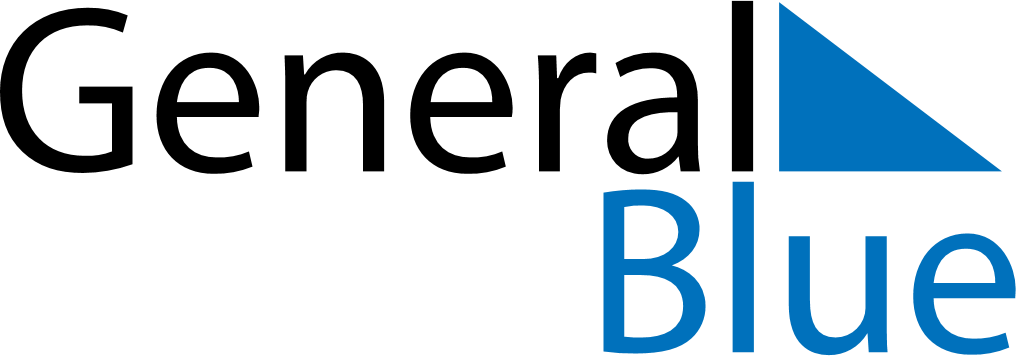 February 2024February 2024February 2024February 2024February 2024February 2024Warragamba, New South Wales, AustraliaWarragamba, New South Wales, AustraliaWarragamba, New South Wales, AustraliaWarragamba, New South Wales, AustraliaWarragamba, New South Wales, AustraliaWarragamba, New South Wales, AustraliaSunday Monday Tuesday Wednesday Thursday Friday Saturday 1 2 3 Sunrise: 6:18 AM Sunset: 8:03 PM Daylight: 13 hours and 45 minutes. Sunrise: 6:19 AM Sunset: 8:02 PM Daylight: 13 hours and 43 minutes. Sunrise: 6:20 AM Sunset: 8:02 PM Daylight: 13 hours and 41 minutes. 4 5 6 7 8 9 10 Sunrise: 6:21 AM Sunset: 8:01 PM Daylight: 13 hours and 40 minutes. Sunrise: 6:22 AM Sunset: 8:00 PM Daylight: 13 hours and 38 minutes. Sunrise: 6:23 AM Sunset: 7:59 PM Daylight: 13 hours and 36 minutes. Sunrise: 6:24 AM Sunset: 7:58 PM Daylight: 13 hours and 34 minutes. Sunrise: 6:25 AM Sunset: 7:58 PM Daylight: 13 hours and 32 minutes. Sunrise: 6:26 AM Sunset: 7:57 PM Daylight: 13 hours and 30 minutes. Sunrise: 6:27 AM Sunset: 7:56 PM Daylight: 13 hours and 28 minutes. 11 12 13 14 15 16 17 Sunrise: 6:28 AM Sunset: 7:55 PM Daylight: 13 hours and 27 minutes. Sunrise: 6:29 AM Sunset: 7:54 PM Daylight: 13 hours and 25 minutes. Sunrise: 6:30 AM Sunset: 7:53 PM Daylight: 13 hours and 23 minutes. Sunrise: 6:31 AM Sunset: 7:52 PM Daylight: 13 hours and 21 minutes. Sunrise: 6:32 AM Sunset: 7:51 PM Daylight: 13 hours and 19 minutes. Sunrise: 6:33 AM Sunset: 7:50 PM Daylight: 13 hours and 17 minutes. Sunrise: 6:33 AM Sunset: 7:49 PM Daylight: 13 hours and 15 minutes. 18 19 20 21 22 23 24 Sunrise: 6:34 AM Sunset: 7:48 PM Daylight: 13 hours and 13 minutes. Sunrise: 6:35 AM Sunset: 7:47 PM Daylight: 13 hours and 11 minutes. Sunrise: 6:36 AM Sunset: 7:46 PM Daylight: 13 hours and 9 minutes. Sunrise: 6:37 AM Sunset: 7:44 PM Daylight: 13 hours and 7 minutes. Sunrise: 6:38 AM Sunset: 7:43 PM Daylight: 13 hours and 5 minutes. Sunrise: 6:39 AM Sunset: 7:42 PM Daylight: 13 hours and 3 minutes. Sunrise: 6:40 AM Sunset: 7:41 PM Daylight: 13 hours and 1 minute. 25 26 27 28 29 Sunrise: 6:41 AM Sunset: 7:40 PM Daylight: 12 hours and 59 minutes. Sunrise: 6:42 AM Sunset: 7:39 PM Daylight: 12 hours and 56 minutes. Sunrise: 6:43 AM Sunset: 7:37 PM Daylight: 12 hours and 54 minutes. Sunrise: 6:43 AM Sunset: 7:36 PM Daylight: 12 hours and 52 minutes. Sunrise: 6:44 AM Sunset: 7:35 PM Daylight: 12 hours and 50 minutes. 